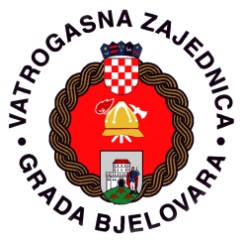 Klasa: 110-10-19-1Broj: 2019-1-144Bjelovar, 11.07.2019.Evidencijski broj nabave:  1/19DOKUMENTACIJA ZA NADMETANJE ZA USLUGU VODITELJA PROJEKTA ZA PROJEKT ENERGETSKA OBNOVA ZGRADE VATROGASNE ZAJEDNICE GRADA BJELOVARA NA ADRESI OTONA KUČERE 1, BJELOVAR, KK.04.2.1.04.0731 FINANCIRANOG IZ EUROPSKOG FONDA ZA REGIONALNI RAZVOJ VEZANO UZ PROVEDBU OPERATIVNOG PROGRAMA „KONKURENTNOST I KOHEZIJA 2014.-2020.“UPUTE PONUDITELJIMAOBRAZAC PONUDE PRIJEDLOG UGOVORA	BJELOVAR, SRPANJ 2019.PODACI O JAVNOM NARUČITELJU:Vatrogasna zajednica Grada BjelovaraOtona Kučere 1, 43000 BjelovarOIB: 58667773073Tel/fax: 043/217 120Web: http://www.vatrogasci-bjelovar.com/ E-mail: vzg-bjelovara@bj.t-com.hr KONTATKT I DODATNE INFORMACIJEDodatne informacije i pismena pojašnjenja predmeta nabave mogu se zatražiti na e-mail: vzg-bjelovara@bj.t-com.hr.EVIDENCIJSKI BROJ NABAVE:  1/19VRSTA POSTUPKA I UGOVORA JAVNE NABAVEPostupak jednostavne nabave s ciljem sklapanja ugovora o javnim uslugamaPROCIJENJENA VRIJEDNOST NABAVE36.800,00 kn (bez PDV-a)OPIS PREDMETA NABAVEUsluga upravljanja projektom iz projekta „Energetska obnova zgrade Vatrogasne zajednice Grada Bjelovara na adresi Otona Kučere 1, Bjelovar“SPECIFIKACIJA PREDMETA NABAVEVoditelj projekta bit će zadužen za koordinaciju svih projektnih aktivnosti, provedbu i realizaciju ciljeva projekta, pripremu izvješća te upravljanje rizicima uz pravovremeno izvršavanje projektnih aktivnosti u skladu s planom aktivnosti sukladno Ugovor o dodjeli bespovratnih sredstava za Energetsku obnovu zgrade Vatrogasne zajednice Grada Bjelovara na adresi Otona Kučere 1, Bjelovar, KK.04.2.1.04.0731 sufinancirano sredstvima iz Europskog fonda za regionalni razvoj. Sukladno Pozivu za dostavu projektnih prijedloga Energetska obnova i korištenje obnovljivih izvora energije u javnim zgradama, voditelj projekta treba imati najmanje 3 (tri) godine iskustva u vođenju projekata. Projekt se sastoji od sljedećih aktivnosti: Provedba mjera energetske učinkovitostiStručni nadzor građenja/Projektantski nadzor/Koordinator zaštite na radu tijekom građenjaEnergetski pregled i energetski certifikat nakon obnoveIzrada glavnog projekta energetske obnoveUpravljanje projektomPromidžba i vidljivostUkupna vrijednost projekta sufinanciranog iz Europskog fonda za regionalni razvoj iznosi 2.973.649,25 kn. MJESTO PRUŽANJA USLUGABjelovar, Otona Kučere 1ROK IZVRŠENJA USLUGAPočetak: po potpisu ugovoraZavršetak: do 4.4.2021. (završetak projekta)OPIS I OZNAKA GRUPA ILI DIJELOVA PREDMETA NABAVENije dozvoljeno nuđenje grupa ili dijelova predmeta nabave.RAZLOZI ISKLJUČENJA PONUDITELJA IZ POSTUPKA JEDNOSTAVNE NABAVE I DOKUMENTI KOJIMA PONUDITELJ DOKAZUJE DA NE POSTOJE RAZLOZI ZA ISKLJUČENJEJavni naručitelj obvezan je isključiti gospodarski subjekt iz postupka jednostavne nabave u bilo kojem trenutku tijekom postupka nabave ako utvrdi da postoje osnove za isključenje.Neispunjenje obveze plaćanja dospjelih poreznih obveza: za potrebe dokazivanja navedene okolnosti gospodarski subjekt je dužan u ponudi dostaviti:Potvrdu Porezne uprave o stanju duga koja ne smije biti starija od 30 dana računajući od dana objave poziva za nadmetanje ili Važeći jednakovrijedni dokument nadležnog tijela države sjedišta gospodarskog subjekta, ako se ne izdaje potvrda Porezne uprave, iliIzjavu pod prisegom ili odgovarajuću izjavu osobe koja je po zakonu ovlaštena za zastupanje gospodarskog subjekta ispred nadležne sudske ili upravne vlasti ili bilježnika ili nadležnog strukovnog ili trgovinskog tijela u državi sjedišta gospodarskog subjekta ili izjavu s ovjerenim potpisom kod bilježnika, koje ne smiju biti starije od 30 dana računajući od dana objave poziva za nadmetanje, ako se u državi sjedišta gospodarskog subjekta ne izdaje potvrda Porezne uprave ili jednakovrijedni dokument nadležnog tijela države sjedišta gospodarskog subjekta. U slučaju zajednice ponuditelja, okolnosti po prethodnoj točki Dokumentacije za nadmetanje utvrđuju se za sve članove zajednice pojedinačno. U slučaju postojanja sumnje u istinitost podataka u priloženim dokumentima ili izjavama gospodarskog subjekta javni naručitelj može se obratiti nadležnim tijelima radi dobivanja informacija o situaciji tih subjekata, a u slučaju da se radi o ponuditelju sa sjedištem u drugoj državi javni naručitelj može zatražiti suradnju nadležnih vlasti. KRITERIJ ZA ODABIR GOSPODARSKOG SUBJEKTA (UVJETI SPOSOBNOSTI)SPOSOBNOST ZA OBAVLJANJE PROFESIONALNE DJELATNOSTIUpis u sudski, obrtni, strukovni ili drugi odgovarajući registarGospodarski subjekt mora dokazati svoj upis u sudski, obrtni, strukovni ili drugi odgovarajući registar u državi njegova poslovnog nastana. U slučaju zajednice ponuditelja, navedene okolnosti utvrđuju se za sve članove zajednice pojedinačno. Profesionalnu sposobnost gospodarski subjekt ne može dokazati oslanjajući se na sposobnost drugog subjekta pa niti na podugovaratelja. TEHNIČKA I STRUČNA SPOSOBNOSTPopis ugovora za usporedive usluge (provedba projekta ili elemenata projekta u funkciji voditelja projekta). Popis ugovora sadrži naziv i vrijednost usluga, vrijeme izvršenja usluga, mjesto izvršenja usluga i naziv druge ugovorne strane. Popis kao dokaz o zadovoljavajućem izvršenju usluga sadrži ili mu se prilaže potvrda druge ugovorne strane da su usluge izvedene u skladu s pravilima struke i uredno izvršene. Ako je potrebno, javni naručitelj može izravno od druge ugovorne strane zatražiti provjeru istinitosti podataka. Da bi gospodarski subjekt dokazao sposobnost, mora dokazati da je pružao usluge  (provedbe projekta ili elemenata projekta u funkciji voditelja projekta), najmanje u razdoblju od 3 (tri) godine. PRAVILA DOSTAVLJANJA DOKUMENATASve dokumente koje javni naručitelj zahtijeva ponuditelji mogu dostaviti u neovjerenoj preslici. Neovjerenom preslikom smatra se i neovjereni ispis elektroničke isprave. Nakon rangiranja ponuda prema kriteriju za odabir ponude, a prije donošenja odluke o odabiru, javni naručitelj može od najpovoljnijeg ponuditelja s kojim namjerava sklopiti ugovor o nabavi zatražiti dostavu izvornika ili ovjerenih preslika jednog ili više dokumenata koji su traženi točkama 10., 11. i 12. ove Dokumentacije za nadmetanje. Za potrebe dostavljanja ovih dokumenata , ponuditelju će se ostaviti primjereni rok (min. 5 dana od dana dostave zahtjeva).Izvornici ili ovjerene preslike dokumenata ne moraju odgovarati prethodno dostavljenim neovjerenim preslikama dokumenata, primjerice u pogledu datuma izdavanja, odnosno starosti, ali njima gospodarski subjekt mora dokazati da i dalje ispunjava uvjete koje je javni naručitelj odredio u postupku jednostavne nabave. Ako najpovoljniji gospodarski subjekti u ostavljenom roku ne dostave sve tražene izvornike ili ovjerene preslike dokumenata, i/ili ne dokažu da i dalje ispunjavaju uvjete koje je odredio javni naručitelj, javni naručitelj će isključiti takvog ponuditelja odnosno odbiti njegovu ponudu. U tom slučaju javni naručitelj će ponovo izvršiti rangiranje ponuda prema kriteriju za odabir ne uzimajući u obzir ponudu ponuditelja kojeg je isključio odnosno ponuditelja čiju je ponudu odbio te pozvati novog najpovoljnijeg ponuditelja da dostavi traženo.SADRŽAJ PONUDEPonuditelj se pri izradi ponude mora pridržavati zahtjeva i uvjeta iz ove dokumentacije za nadmetanje. Propisani tekst dokumentacije za nadmetanje ne smije se mijenjati i nadopunjavati. Dokumentaciju za nadmetanje ponuditelj može preuzeti s internetskih stranica Vatrogasne zajednice Grada Bjelovara (http://www.vatrogasci-bjelovar.com/). Ponuda treba biti popunjena prema uputama iz dokumentacije za nadmetanje. Ponudu obavezno sačinjavaju:Obrazac ponudeDokumenti kojima ponuditelj dokazuje da ne postoje razlozi isključenja Traženi dokazi sposobnosti (prema naznačenom u dokumentaciji za nadmetanje)Potpisan prijedlog ugovora (kao ponuditelj)NAČIN IZRADE PONUDEPonuda se izrađuje na način da čini cjelinu. Ponuda mora biti uvezana u cjelinu na način da se onemogući naknadno vađenje ili umetanje listova (npr. jamstvenikom)Stranice ponude se označavaju brojem na način da je vidljiv redni broj stranice i ukupan broj stranica ponude.Ponuda se dostavlja u izvorniku, papirnatom obliku, potpisana od strane odgovorne osobe ponuditelja ili osobe koju je odgovorna osoba ponuditelja pisanom punomoći ovlastila za potpisivanje ponude (u tom slučaju uz ponudu se obvezno prilaže i punomoć za potpisivanje ponude). Ponuda se piše neizbrisivom tintom.DOSTAVA PONUDE U ZATVORENOJ OMOTNICIZatvorenu omotnicu s ponudom ponuditelj predaje neposredno ili preporučenom poštanskom pošiljkom s nazivom i adresom naručitelja, nazivom i adresom ponuditelja na adresu:VATROGASNA ZAJEDNICA GRADA BJELOVARAOtona Kučere 1, 43000 BJELOVARs naznakom:„Ponuda – voditelja projekta  - ENERGETSKA OBNOVA ZGRADE VATROGASNE ZAJEDNICE GRADA BJELOVARA NA ADRESI OTONA KUČERE 1, BJELOVAR - ev. br. 1/19– ne otvarati“ALTERNATIVNE PONUDEAlternativne ponude nisu dopuštene.CIJENA PONUDE I VALUTA PONUDEPonuditelj izražava cijenu ponude u hrvatskim kunama.Cijena ponude piše se brojkama.Cijena ponude izražava se za cjelokupan predmet nabave.U cijenu ponude su uračunati svi troškovi i popusti, bez poreza na dodanu vrijednost, koji se iskazuje zasebno iza cijene ponude.Cijena ponude je nepromjenjiva za cijelo vrijeme trajanja ugovora Ukupnu cijenu ponude čini cijena ponude s porezom na dodanu vrijednost.Naručitelj u ovom postupku javne nabave ne može odbiti pretporez te se uspoređuju cijene ponuda sa PDV-om.Obveza iskazivanja poreza na dodanu vrijednost (dalje: PDV) u Ponudbenom listu: Ukoliko Ponuditelj nije u sustavu PDV-a ili je predmet nabave oslobođen PDV-a, u ponudbenom listu, na mjesto predviđeno za upis cijene ponude s PDV-om, upisuje se isti iznos kao što je upisan na mjesto predviđeno za upis cijene ponude bez PDV-a, a mjesto predviđeno za upis PDV-a ostavlja se prazno. KRITERIJ ODABIRA PONUDE Kriterij za odabir ponude je najpovoljnija ponuda. JEZIK IZRADE PONUDE Ponuda se podnosi na hrvatskom jeziku i latiničnom pismu. Sva ostala dokumentacija koja se prilaže uz ponudu mora biti na hrvatskom jeziku. U pojedinim slučajevima, dio popratne dokumentacije može biti i na nekom drugom jeziku, ali se u tom slučaju obvezno prilaže i prijevod ovlaštenog sudskog tumača za jezik s kojeg je prijevod izvršen.ROK VALJANOSTI PONUDE Rok valjanosti ponude ne smije biti kraći od 30 (trideset) dana od isteka roka utvrđenog za dostavu ponude.DATUM, VRIJEME I MJESTO DOSTAVE I OTVARANJA PONUDARok za podnošenje ponuda je  18. 07. 2019. godine (četvrtak) do 12,00 sati., bez obzira na način dostave (osobno ili poštom), na adresu : VATROGASNA ZAJEDNICA GRADA BJELOVARAOtona Kučere 1, 43000 BJELOVAROtvaranje ponuda je 18. 07. 2019. godine (četvrtak) u 12,00  sati u sjedištu Vatrogasne zajednice Grada Bjelovara, Otona Kučere 1. Otvaranje ponuda nije javno.ROK DONOŠENJA ODLUKE O ODABIRU ILI PONIŠTENJU 30 (trideset) dana od isteka roka za dostavu ponuda.BITNI UVJETI UGOVORA ILI PRIJEDLOGA UGOVORA Vrijednost usluga je fiksna za ugovoreni opseg usluga.ROK, NAČIN I UVJETI PLAĆANJA 15 dana od dana od dostave računa, a po ispostavi pojedine situacije.Plaćanje na žiro-račun pružatelja usluge (Izvršitelja).Predujam se ne daje kao ni sredstva osiguranja plaćanja.TROŠKOVI IZRADE I DOSTAVE DOKUMENTACIJE Dokumentacija za nadmetanje se ne naplaćuje.POSEBNE ODREDBENa ovaj postupak ne primjenjuje se Zakon o javnoj nabavi (NN120/16). Naručitelj zadržava pravo poništiti ovaj postupak nabave u bilo kojem trenutku, odnosno ne odabrati ni jednu ponudu, a sve bez ikakvih obveza ili naknada bilo koje vrste prema ponuditeljima..U Bjelovaru,  srpanj 2019. godineOBRAZAC PONUDE (1)Ponuditelj:Naziv: __________________________________________________________________________Sjedište / prebivalište: _______________________________________________Telefon: ______________Telefax: ____________E-mail:_____________________________ Matični broj: ________________________	OIB: _________________________ Odgovorna/e osoba/e ponuditelja: ____________________________________________________Temeljem poziva na nadmetanje u postupku jednostavne nabave broj 1/19, podnosimo slijedeću:P O N U D U   B R. ______________za uslugu voditelja projekta iz projekta „ENERGETSKA OBNOVA ZGRADE VATROGASNE ZAJEDNICE GRADA BJELOVARA NA ADRESI OTONA KUČERE 1, BJELOVAR“a)	Predmetnu nabavu obvezujemo se izvršiti sukladno svim uvjetima propisanim u	dokumentaciji.b)	Ukupna cijena predmeta nabave iznosi:Ukupno (bez PDV-a) : __________________________________________ knPDV - 25% : _______________________________UKUPNO S PDV-om: ____________________________________ knc)	Rok plaćanja: ______________ danad)	Rok valjanosti ponude: _______________ dana.U ___________________, _____________ 2019. godine.		ZA PONUDITELJA	      __________________________                                                                 M.P.         (potpis ovlaštene osobe ponuditelja)Prijedlog ugovoraVATROGASNA ZAJEDNICA GRADA BJELOVARA, Bjelovar, Otona Kučere 1, OIB: 58667773073 kojeg zastupa predsjednik Darko Despot   (u daljnjem tekstu: Naručitelj)i________________________________________________, MB:____________, OIB:__________________, kojeg zastupa __________________________ (u daljnjem tekstu: Izvršitelj)dana _____________________ 2019. godine zaključuju slijedećiUGOVOR br. 1/19 za uslugu voditelja projekta „Energetska obnova zgrade Vatrogasne zajednice Grada Bjelovara na adresi Otona Kučere 1, Bjelovar“Članak 1.Ovim Ugovorom Naručitelj naručuje, a Izvršitelj se obvezuje pružati uslugu voditelja projekta „Energetska obnova zgrade Vatrogasne zajednice Grada Bjelovara na adresi Otona Kučere 1, Bjelovar“, u svemu prema ponudi Izvršitelja broj ____ od ______2019. godine, nakon provedenog postupka jednostavne nabave broj 1/19, uvjetima ovog Ugovora i ponudbenoj dokumnetaciji koji je sastavni dio ovog Ugovora. Članak 2.Izvršitelj će započeti sa pružanjem usluga odmah po potpisu ugovora i završiti kompletan projekt najkasnije do 4.4.2021. godine.Članak 3.Ugvoorne strane suglasno utvrđuju da cijena ugovorenih usluga iznosi _________ kn bez PDV-a, odnosno ukupno s PDV-om_____.Članak 4.Naručitelj se obvezuje plaćati izvedene usluge Izvršitelja u roku 15 dana po ispostavi pojedine situacije. Plaćanje će se izvršiti na žiro-račun Izvršitelja. Predujam je isključen kao i sredstva osiguranja plaćanja. Članak 5.Naručitelj se obvezuje pružiti pomoć koju Izvršitelj zatraži u izvršenju ugovorenih usluga, a to se prvenstveno odnosi na raspoložive podatke o projektu „Energetska obnova zgrade Vatrogasne zajednice Grada Bjelovara na adresi Otona Kučere 1, Bjelovar“. Podaci koje će Naručitelj i Izvršitelj obrađivati tijekom ispunjavanja obveza po ovom Ugovoru predstavljaju poslovnu tajnu. Obvezu povjerljivosti prema informacijama koje se smatraju poslovnom tajnom imaju obje ugovorne strane.Članak 6.Ugovorenu uslugu Izvršitelj će će izvoditi prema utvrđenoj metodologiji i terminskom planu projekta, prema pravilima struke, važećim propisima i odredbama ovog Ugovora. Izvršitelj se obvezuje: Voditelj projekta bit će zadužen za koordinaciju svih projektnih aktivnosti, provedbu i realizaciju ciljeva projekta, pripremu izvješća te upravljanje rizicima. Njegova odgovornost uključuje brigu oko provedbe projektnih aktivnosti te pravovremenog izvještavanja prema PT2 i PT1, a u skladu s Ugovorom o dodjeli bespovratnih sredstava za Energetsku obnovu zgrade Vatrogasne zajednice Grada Bjelovara na adresi Otona Kučere 1, Bjelovar, KK.04.2.1.04.0731. Da neće neovlašteno donositi bilo kakve odluke ili zaključke u ime Naručitelja bez prethodnog njegovog izričitog pisanog odobrenja; Da će nakon prestanka važenja Ugovora, Naručitelju odmah vratiti sve dokumente, podatke, reference i ostalu dokumentaciju ukoliko mu je Naručitelj ustupio iste za potrebe izrade projektnog prijedloga. Članak 7.U slučaju kršenja bilo koje obveze iz ovog Ugovora, na zahtjev druge ugovorne strane moguće je Ugovor raskinuti. Ugovor se raskida putem pisane obavijesti.Članak 8.Sve moguće promjene u ovom Ugovoru reguliraju se isključivo pisanim dodacima uz suglasnost obiju strana.Članak 9.Ugovorne strane su suglasne da će sve eventualne sporove koji bi mogli nastati zbog neizvršenja obveza preuzetih Ugovorom ili radi različitih tumačenja njegovih pojedinih odredbi, riješiti dogovorom, a ukoliko do sporazuma ne dođe spor će se rješavati pred stvarno nadležnim sudom u Bjelovaru.Članak 10.Ovaj Ugovor sastavljen je u 4 (četiri) istovjetnih i jednakovrijednih primjeraka, za svaku stranu po 2 (dva) primjerka.Članak 11.Ovaj Ugovor stupa na snagu danom obostranog potpisa.								Klasa: 110-10-19-1Broj: 2019-1-____								Bjelovar, ________2019. ZA IZVRŠITELJA:						ZA NARUČITELJA:_________________						  Predsjednik__________________						 Darko Despot								_________________	               Ponuditelj:                               M.P.               ___________________________